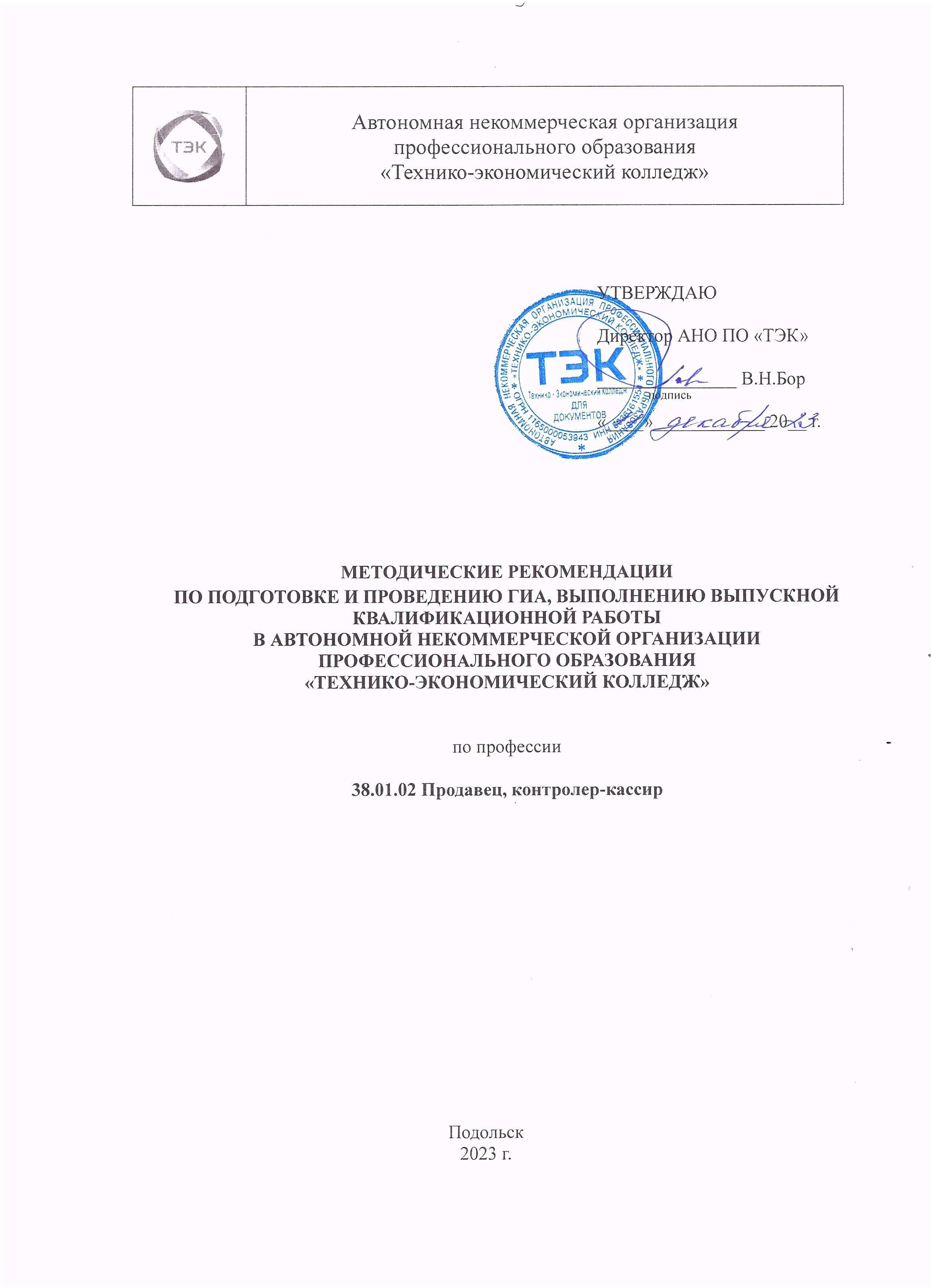 Методические рекомендации по подготовке и проведению ГИА, выполнению выпускной квалификационной работы разработаны на основе Федерального государственного образовательного стандарта среднего профессионального образования по профессии среднего профессионального образования (далее - СПО)  38.01.02  Продавец, контролер-кассир (Приказ Министерства образования и науки от 02.08.2013 N 723, зарегистрировано в Минюсте России 20.08.2013 N 29470)Организация-разработчик: Автономная некоммерческая организация профессионального образования «Технико-экономический колледж»Разработчик:Бочкова В.В. – первый заместитель директора Автономной некоммерческой организации профессионального образования «Технико-экономический колледж»СОДЕРЖАНИЕОбщие положения………………………………………………………………………..31. Паспорт программы государственной итоговой аттестации………….……….…....41.1. Область применения программы государственной итоговой аттестации……......41.2. Цели и задачи государственной итоговой аттестации…………………………....41.3. Объем времени, отводимый на государственную итоговую аттестацию……….51.4 Выпускная квалификационная работа (ВКР)………………………………...…….5        2. Структура и содержание государственной итоговой аттестации в форме подготовки и защиты ВКР……………………………………………………………….……....62.1. Вид и форма государственной итоговой аттестации……………………………...62.2. Этапы подготовки и проведения государственной итоговой аттестации        выпускников……………………………………………………………………….……………..72.3. Контроль за ходом выполнения выпускной квалификационной работы………..72.4. Требования к выпускным квалификационным работам………………………….82.4.1. Содержание выпускной квалификационной работы. Тематика ВКР………….82.4.2. Состав, объем и структура выпускной квалификационной работы……….......92.4.3. Структурные части выпускной квалификационной работы………………......132.4.4. Порядок оформления и готовности к сдаче выпускной квалификационной работы…………………………………………………………………………………………...182.4.5. Допуск к защите выпускной квалификационной работы	…………………….192.4.6. Защита выпускной квалификационной работы………………………………..203. Оценка результатов государственной итоговой аттестации при защите ВКР……………………………………………………………………………….……………...213.1. Критерии оценки уровня и качества подготовки выпускников…………….......214. Документы, выдаваемые по итогам аттестационных процедур…………………..23Приложения……………………………………………………………………………..24Общие положенияМетодические рекомендации по подготовке и проведению ГИА, выполнению выпускной квалификационной работы в АНО ПО «ТЭК» по профессии (далее – Методические рекомендации) разработаны в соответствии со следующими нормативными актами:- Федеральным законом Российской Федерации от 29.12.2012 года № 273 «Об образовании в Российской Федерации»;- приказом Министерства образования и науки Российской Федерации от 08 ноября 2021 г. № 800 «Об утверждении порядка проведения государственной итоговой аттестации по образовательным программам среднего профессионального образования»; - приказом Министерства образования и науки Российской Федерации от 24 августа 2022 г. № 762 «Об утверждении Порядка организации и осуществления образовательной деятельности по образовательным программам среднего профессионального образования»;- приказом Министерства образования и науки РФ от 02 августа 2013 г. N 723 «Об утверждении федерального государственного образовательного стандарта среднего профессионального образования по профессии 38.01.02 Продавец, контролер-кассир;- Положением об организации и проведении государственной итоговой аттестации по образовательным программам среднего профессионального образования в АНО ПО «ТЭК». При составлении Методических рекомендаций учитывались:- методические рекомендации по организации выполнения и защиты выпускной квалификационной работы в образовательных организациях, реализующих образовательные программы среднего профессионального образования по программам подготовки специалистов среднего звена (Письмо Минобрнауки России от 20.07.2015 № 06-846).Итоговая аттестация представляет собой форму оценки степени и уровня освоения обучающимися образовательной программы. Государственная итоговая аттестация (далее - ГИА) проводится на основе принципов объективности и независимости оценки качества подготовки обучающихся. ГИА выпускников-инвалидов и выпускников с ограниченными возможностями здоровья проводится в соответствии с Порядком проведения государственной итоговой аттестации по образовательным программам среднего профессионального образования.К ГИА допускаются обучающиеся, не имеющие академической задолженности и в полном объеме выполнившие учебный план по образовательной программе среднего профессионального образования. Программа ГИА, требования к выпускным квалификационным работам, а также критерии оценки знаний доводятся до сведения обучающихся, не позднее чем за шесть месяцев до начала государственной итоговой аттестации. В программе ГИА определены:- цель, задачи, объем времени на подготовку и проведение государственной итоговой аттестации;-  вид и форма государственной итоговой аттестации;- тематика выпускных квалификационных работ;- требования к выпускным квалификационным работам;- организация и проведение защиты выпускных квалификационных работ;- материально-техническое обеспечение ГИА;- информационно-документационное обеспечение ГИА;- кадровое обеспечение ГИА;- критерии оценки уровня и качества подготовки выпускников.Программа ГИА ежегодно обновляется комиссией, обсуждается на заседании педагогического совета с участием работодателей, согласовывается с заместителем директора по УМР и утверждается директором колледжа.  1 ПАСПОРТ ПРОГРАММЫ ГОСУДАРСТВЕННОЙ ИТОГОВОЙ АТТЕСТАЦИИОбласть применения программы государственной итоговой аттестацииПрограмма государственной итоговой аттестации (далее – программа ГИА) – является частью ППКРС соответствии с ФГОС СПО по профессии 38.01.02 Продавец, контролер-кассир в части освоения видов профессиональной деятельности (ВПД):Вид деятельности 1: Продажа непродовольственных товаров.ПК 1.1. Проверять качество, комплектность, количественные характеристики непродовольственных товаров.ПК 1.2. Осуществлять подготовку, размещение товаров в торговом зале и выкладку на торгово-технологическом оборудовании.ПК 1.3. Обслуживать покупателей и предоставлять достоверную информацию о качестве, потребительских свойствах товаров, требованиях безопасности их эксплуатации.ПК 1.4. Осуществлять контроль за сохранностью товарно-материальных ценностей.Вид деятельности 2: Продажа продовольственных товаров.ПК 2.1. Осуществлять приемку товаров и контроль за наличием необходимых сопроводительных документов на поступившие товары.ПК 2.2. Осуществлять подготовку товаров к продаже, размещение и выкладку.ПК 2.3. Обслуживать покупателей, консультировать их о пищевой ценности, вкусовых особенностях и свойствах отдельных продовольственных товаров.ПК 2.4. Соблюдать условия хранения, сроки годности, сроки хранения и сроки реализации продаваемых продуктов.ПК 2.5. Осуществлять эксплуатацию торгово-технологического оборудования.ПК 2.6. Осуществлять контроль сохранности товарно-материальных ценностей.ПК 2.7. Изучать спрос покупателей.Вид деятельности 3: Работа на контрольно-кассовой технике и расчеты с покупателями.ПК 3.1. Соблюдать правила эксплуатации контрольно-кассовой техники (ККТ) и выполнять расчетные операции с покупателями.ПК 3.2. Проверять платежеспособность государственных денежных знаков.ПК 3.3. Проверять качество и количество продаваемых товаров, качество упаковки, наличие маркировки, правильность цен на товары и услуги.ПК 3.4. Оформлять документы по кассовым операциям.ПК 3.5. Осуществлять контроль сохранности товарно-материальных ценностей.1.2 Цели и задачи государственной итоговой аттестацииЦелью государственной итоговой аттестации является определение соответствия освоения обучающимися образовательной программы среднего профессионального образования соответствующим требованиям федерального государственного образовательного стандарта среднего профессионального образования.Проведение ГИА форме в форме выпускной квалификационной работы (далее - ВКР) позволяет решить следующие задачи:- объективно оценить качество подготовки выпускника;- определить соответствие полученных знаний, умений и опыта современным требованиям рынка труда;-  разработать совместные с представителями работодателей предложения и рекомендации по совершенствованию содержания образовательной программы.1.3 Объем времени, отводимый на государственную итоговую аттестациюОбъем времени, отводимый на Государственную итоговую аттестацию обучающихся на базе среднего общего образования согласно ФГОС, учебного плана для профессии:38.01.02 	Продавец, контролер-кассир - составляет 1 неделя.Объем времени, отводимый на Государственную итоговую аттестацию обучающихся на базе основного общего образования согласно ФГОС, учебного плана для профессии:38.01.02 	Продавец, контролер-кассир - составляет 2 недели.Для вышеуказанных профессий государственная итоговая аттестация включает защиту выпускной квалификационной работы (выпускная практическая квалификационная работа и письменная экзаменационная работа). Обязательные требования - соответствие тематики выпускной квалификационной работы содержанию одного или нескольких профессиональных модулей; выпускная практическая квалификационная работа должна предусматривать сложность работы не ниже разряда по профессии рабочего, предусмотренного ФГОС СПО.1.4 Выпускная квалификационная работа (ВКР)Выпускная квалификационная работа (далее - ВКР) является заключительным этапом подготовки, позволяющий определить степень готовности выпускника к самостоятельному решению сложных комплексных задач в дальнейшей его практической деятельности.Целью подготовки выпускной квалификационной работы является систематизация и углубление теоретических и практических знаний, полученных в рамках учебного плана, закрепление навыков самостоятельной исследовательской работы. Работа должна свидетельствовать о степени готовности выпускника к практической деятельности.По результатам защиты выпускной квалификационной работы Государственная экзаменационная комиссия (в дальнейшем - ГЭК) решает вопрос о присвоении выпускнику соответствующей квалификации.Выпускная квалификационная работа позволяет оценить уровень сформированности компетенций, предусмотренных соответствующим ФГОС СПО, профессиональных знаний выпускника, его умений и навыков по осуществлению практической и/или научной деятельности.Выпускная квалификационная работа должна отвечать следующим требованиям:наличие в работе всех структурных элементов исследования: теоретической, аналитической и практической составляющих;наличие обоснованной авторской позиции, раскрывающей видение сущности проблемы автором;использование в аналитической части исследования обоснованного комплекса методов и методик, способствующих раскрытию сути проблемы;целостность работы, которая проявляется в связанности теоретической и экспериментальной его частей (для исследований, содержащих экспериментальную часть);перспективность исследования: наличие в работе материала (идей, данных и пр.), который может стать источником дальнейших исследований;достаточность и современность использованного библиографического материала и иных источников.2 СТРУКТУРА И СОДЕРЖАНИЕ ГОСУДАРСТВЕННОЙ ИТОГОВОЙ АТТЕСТАЦИИ В ФОРМЕ ПОДГОТОВКИ И ЗАЩИТЫ ВКР2.1 Вид и форма государственной итоговой аттестацииОбъём времени и виды аттестационных испытаний, входящих в ГИА выпускников, устанавливаются ФГОС СПО в части государственных требований к оцениванию качества освоения ППКРС, содержания и уровня подготовки выпускников по конкретным профессиям профессионального образования.ГИА проводится в период экзаменационной сессии, установленный графиком учебного процесса колледжа по программы подготовки квалифицированных рабочих, служащих по профессии.Сроки проведения ГИА определяются заместителем директора по учебно-методической работе колледжа в соответствии с учебными планами и расписанием проведения ГИА. Расписание проведения ГИА выпускников, согласовывается с председателем ГЭК и утверждается директором колледжа не позднее чем за двадцать календарных дней до даты проведения, доводится до сведения студентов путем размещения на информационном стенде колледжа и на официальном сайте колледжа в сети «Интернет». Расписание ГИА хранится у заместителя директора по учебно-методической работе сроком 1 год. Форма государственной итоговой аттестации по профессии – защита выпускной квалификационной работы (далее – ВКР). Государственная итоговая аттестация включает защиту выпускной квалификационной работы (выпускная практическая квалификационная работа и письменная экзаменационная работа). Тематика выпускной квалификационной работы соответствует содержанию одного или нескольких профессиональных модулей, входящих в образовательную программу. ВКР способствует систематизации и закреплению знаний выпускника по профессии при решении конкретных задач, а также выяснению уровня подготовки выпускника к самостоятельной работе.Обучающиеся, не прошедшие государственную итоговую аттестацию или получившие на государственной итоговой аттестации неудовлетворительные результаты, проходят государственную итоговую аттестацию не ранее чем через шесть месяцев после прохождения государственной итоговой аттестации впервые.Для прохождения государственной итоговой аттестации лицо, не прошедшее государственную итоговую аттестацию по неуважительной причине или получившее на государственной итоговой аттестации неудовлетворительную оценку, восстанавливается в колледже на период времени, установленный колледжем самостоятельно, но не менее предусмотренного календарным учебным графиком для прохождения государственной итоговой аттестации соответствующей образовательной программы по специальности подготовки.Повторное прохождение государственной итоговой аттестации для одного лица назначается не более двух раз.Не допускается взимание платы с обучающихся за прохождение государственной итоговой аттестации.Обучающимся и лицам, привлекаемым к государственной итоговой аттестации, во время ее проведения ЗАПРЕЩАЕТСЯ ИМЕТЬ ПРИ СЕБЕ И ИСПОЛЬЗОВАТЬ СРЕДСТВА СВЯЗИ.2.2 Этапы подготовки и проведения государственной итоговой аттестации выпускниковСогласно учебному плану основной профессиональной образовательной программы по профессии и календарному учебному графику устанавливаются следующие этапы подготовки и проведения государственной итоговой аттестации:Содержание видов работ на каждом этапе выполнения2.3 Контроль за ходом выполнения выпускной квалификационной работыДля руководства ВКР назначаются руководители. Это, как правило, преподаватели АНО ПО «ТЭК», либо приглашенные высококвалифицированные специалисты соответствующего профиля.Руководитель ВКР:- оказывает практическую помощь обучающемуся в выборе темы ВКР;- оказывает помощь в разработке плана ВКР;- оказывает помощь в разработке календарного плана ВКР;- дает квалифицированную консультацию по подбору литературных источников для сбора исходных материалов, необходимых для выполнения ВКР;- оказывает научно-методическую помощь при выполнении ВКР;- консультирует обучающегося по вопросам, которые вызывают затруднения или сомнения;- осуществляет контроль за ходом выполнения, качеством, объемом ВКР, что позволяет своевременно устранять недостатки и повысить качество ВКР;- выступает экспертом и дает отзыв руководителя.Ответственность за достоверность используемых данных, присутствия плагиата в ВКР полностью лежит на обучающемся и руководителе.ВКР подлежат обязательному рецензированию. Внешнее рецензирование ВКР проводится с целью обеспечения объективности оценки труда выпускника. Выполненные квалификационные работы рецензируются специалистами по тематике ВКР из государственных органов власти, сферы труда и образования, научно-исследовательских институтов, профильных коммерческих и некоммерческих организаций и др. Рецензенты ВКР определяются не позднее чем за месяц до защиты.Рецензия должна включать:- заключение о соответствии ВКР заявленной теме и заданию на нее;- оценку качества выполнения каждого раздела ВКР;- оценку степени разработки поставленных вопросов и практической значимости работы;- общую оценку качества выполнения ВКР.Содержание рецензии доводится до сведения обучающегося не позднее чем за день до защиты работы. Внесение изменений в ВКР после получения рецензии не допускается2.4 Требования к выпускным квалификационным работам2.4.1 Содержание выпускной квалификационной работы. Тематика ВКРВыпускная квалификационная работа способствует систематизации и закреплению знаний выпускника по профессии при решении конкретных задач, а также выяснению уровня подготовки выпускника к самостоятельной работе.Тематика выпускной квалификационной работы соответствует содержанию одного или нескольких профессиональных модулей, входящих в образовательную программу. Для проведения государственной итоговой аттестации выпускников по профессии устанавливается общая тематика выпускных квалификационных работ, позволяющая наиболее полно оценить уровень и качество подготовки выпускника в ходе решения и защиты им комплекса взаимосвязанных вопросов. Индивидуальная тематика разрабатывается и предлагается преподавателями профессионального цикла, рассматривается на заседании комиссии совместно с руководителями выпускных квалификационных работ, утверждается после предварительного положительного заключения работодателей. Выпускнику предоставляется право выбора темы выпускной квалификационной работы из предложенного перечня тем, в том числе предложение своей тематики с необходимым обоснованием целесообразности ее разработки для практического применения. Закрепление темы ВКР за обучающимся и назначение руководителей выпускной квалификационной работы осуществляется путем издания приказа по колледжу. Задание обучающемуся на разработку темы выпускной квалификационной работы оформляется на бланке установленной формы. Тематика выпускной квалификационной работы должна:- соответствовать современному уровню и перспективам развития науки, техники, производства, экономики и культуры;- создать возможность реальной работы с решением актуальных практических задач и дальнейшим использованием, внедрением материалов работы;- быть достаточно разнообразной для возможности выбора обучающимся темы в соответствии с индивидуальными склонностями и способностями.Выпускная квалификационная работа может быть по своему характеру четырех видов:- выпускная квалификационная работа теоретического характера,- выпускная квалификационная работа опытно-практического характера,- выпускная квалификационная работа опытно-экспериментального характера,- выпускная квалификационная работа проектного характера.Тематика выпускных квалификационных работТехнология продажи туалетного мыла с применением ККТ. Технология продажи зубной пасты с применением ККТ. Технология продажи школьных и детских сумок с применением ККТ. Технология продажи щеточных изделий с применением ККТ. Технология продажи изделий для сада и огорода с применением ККТ. Технология продажи установочных изделий с применением ККТ. Технология продажи предметов для рукоделия с применением ККТ. Технология продажи краски и эмали с применением ККТ. Технология продажи ламповых изделий с применением ККТ. Технология продажи столовой посуды с применением ККТ. Технология продажи ножей с применением ККТ. Технология продажи принадлежностей для письма с применением ККТ. Технология продажи художественных товаров с применением ККТ. Технология продажи средств по уходу за обувью с применением ККТ. Технология продажи радиоприемников и магнитофонов с применением ККТ. Технология продажи автозапчастей с применением ККТ. Технология продажи посадочных материалов с применением ККТ.Технология продажи круп с применением ККТ. Технология продажи макаронных изделий с применением ККТ. Технология продажи капустных овощей с применением ККТ. Технология продажи фруктово-ягодных изделий с применением ККТ. Технология продажи шоколада и какао-порошка с применением ККТ. Технология продажи тортов и пирожных с применением ККТ. Технология продажи бобовых и зерновых овощей с применением ККТ. Технология продажи переработанных плодов с применением ККТ. Технология продажи чая и чайных напитков с применением ККТ. Технология продажи кофе и кофейных напитков с применением ККТ. Технология продажи пряностей с применением ККТ. Технология продажи приправ с применением ККТ. Технология продажи молока с применением ККТ. Технология продажи кисломолочных напитков с применением ККТ. Технология продажи субпродуктов с применением ККТ. Технология продажи мясных полуфабрикатов с применением ККТ. Технология продажи продуктов нерыбного водного сырья с применением ККТ.2.4.2 Состав, объем и структура выпускной квалификационной работыПо структуре ВКР состоит из выпускной практической квалификационной работы и письменной экзаменационной работы. В первом разделе ВКР представлена письменная экзаменационная работа. Она носит теоретическую направленность и даёт теоретическое освещение темы на основе анализа имеющейся литературы. Второй раздел ВКР - выпускная практическая квалификационная работа. В ней практическая часть может быть представлена методикой, расчетами, анализом экспериментальных данных, продуктом творческой деятельности в соответствии с видами профессиональной деятельности. Для обеспечения единства требований к выпускной квалификационной работе обучающемуся устанавливаются общие требования к составу, объему и структуре выпускной квалификационной работы. Заявление на утверждение темы выпускной квалификационной работы.  Заявление хранится учебной части и в работу не вшивается (Приложение 1).Структура выпускной квалификационной работы: Титульный лист ВКР (Приложение 2). Номер на странице не указывается. Задание на выполнение ВКР. Задание является второй страницей ВКР, номер на странице не указывается (Приложение3). Календарный план выполнения выпускной квалификационной работы (Приложение 4) является третьей страницей ВКР, номер на странице не указывается. Содержание (Приложение 5). Введение (Приложение 6).  Основная часть:- письменная экзаменационная работа;- выпускная практическая квалификационная работа.Заключение. Список использованных источников (Приложение 7).Приложение. Страницы Приложения не нумеруются.Последний лист (Приложение 8). Вшивается в выпускную квалификационную работу и не нумеруется.Распечатка отчета справки о проверке на текстовые заимствования, сформированной в системе обнаружения текстовых заимствований «Антиплагиат» в «Сети Интернет» по адресу: www.antiplagiat.ru, которая вкладывается в прозрачный файл, подшивается и не нумеруется (Приложение 9). Оригинальность содержания авторского текста выпускной квалификационной работы обучающегося должна составлять не менее 55 %.Отзыв на ВКР. Отзыв вкладывается в прозрачный файл, который подшивается и не нумеруется (Приложение 10). Рецензия на ВКР (Приложение 11). Рецензия вкладывается в прозрачный файл, который подшивается и не нумеруется.Выпускная квалификационная работа должна быть представлена в электронном варианте для утверждения председателем ГЭК. Как правило, это компакт-диск с форматом «CD-RW», «DVD-RW» либо «USB флэш-накопитель». На электронный носитель записываются следующие документы:- в виде одного (единого) текстового документа (файла) текст выпускной квалификационной работы, которая состоит из Титульного листа, задания на ВКР, Календарного плана, введения, содержания разделов, заключения, списка использованных источников, если имеются приложения, то приложения и последний лист ВКР;- в виде отдельного текстового документа «Рецензия на ВКР», «Отчет справки о проверке на «Антиплагиат», «Раздаточный материал к ВКР», могут прилагаться другие результаты практического исследования. Компакт-диск с форматом «CD-RW», «DVD-RW» либо «USB флэш-накопитель» вкладываются в бумажный конверт, который подклеивается на обложку переплета в конце ВКР.ОБЪЕМ ВЫПУСКНОЙ КВАЛИФИКАЦИОННОЙ РАБОТЫ ДОЛЖЕН СОСТАВЛЯТЬ НЕ МЕНЕЕ 40 СТРАНИЦ И НЕ БОЛЕЕ 55 СТРАНИЦ МАШИНОПИСНОГО ТЕКСТА (НЕ ВКЛЮЧАЯ ПРИЛОЖЕНИЯ).Структурное построение и содержание составных частей выпускной квалификационной работы определяются комиссией для каждой конкретной профессии совместно с руководителями выпускных квалификационных работ и исходя из требований ФГОС СПО к уровню подготовки выпускников по профессии и совокупности требований, степень достижения которых подлежит прямому оцениванию при государственной итоговой аттестации. Содержание – перечень наименований разделов и параграфов (при необходимости), помещаемых в работе, составленных в той форме и последовательности, в которой они приведены в работе, с указанием номеров страниц.Слово «СОДЕРЖАНИЕ» записывается в виде заголовка, выровненного по центру, прописными буквами, жирным шрифтом. Наименование глав и наименования параграфов, включенных в содержание, записывают строчными буквами, кроме первой. Заголовки в содержании должны полностью соответствовать заголовкам в тексте.В тексте работы не допускается:- применять обороты разговорной речи;- применять для одного итого же понятия различные научно-технические термины, близкие по смыслу (синонимы), а также иностранные слова и термины при наличии равнозначных слов и терминов на русском языке;- применять сокращения слов, кроме установленных правилами русской орфографии, пунктуации, а также соответствующими государственными стандартами;- сокращать обозначения физических величин, если они употребляются без цифр (за исключением единиц измерения, приводимых в заголовках таблиц и в расшифровках буквенных обозначений, входящих в формулы и рисунки);- употреблять без числовых значений математические знаки, а также знаки №, %.В работе могут быть приведены расчетные формулы. Все формулы в тексте имеют нумерацию в пределах раздела. Номер пишется справа от формулы на одном уровне с ней в скобках. Если формула одна, она также нумеруется. Одинаковые формулы повторно не нумеруют.Каждому расчету должно предшествовать краткое пояснение его сущности. Перед каждой расчетной формулой записывается название определяемой величины.Ссылки в тексте на порядковый номер формулы дают в скобках, например, «. . . в формуле (1.3)», при этом необходимо использовать отдельную нумерацию для каждой главы, например, «. . . в формуле (1.3)». После формулы приводятся обозначения ее параметров или показателей. Пояснения значений символов и числовых коэффициентов следует приводить непосредственно под формулой в той же последовательности, в которой они даны в формуле. Первую строку пояснения начинают со слов «где» без двоеточия.Пример, 					,					(2.1)где      R – рентабельность капитала;P – чистая прибыль;К – средняя величина капитала.Уравнения и формулы следует выделять из текста в отдельную строку. Если уравнение не умещается в одну строку, оно должно быть перенесено после знака равенства (=), или после знаков плюс (+), минус (-), умножения (×), деления (/).Иллюстрации (чертежи, графики, схемы, диаграммы) следует располагать непосредственно после текста, в котором они упоминаются впервые, или на следующей странице. На все иллюстрации должны быть даны ссылки в тексте ВКР. Они должны соответствовать требованиям государственных стандартов ЕСКД. Если рисунок оформлен в текстовой форме, то используется 12 шрифт.Количество иллюстраций должно быть достаточным для пояснения излагаемого текста. Иллюстрации могут быть расположены как по тексту документа, так и в конце его. На все иллюстрации должны быть даны ссылки в тексте.Если рисунков несколько, то они обозначаются номером раздела, в котором содержится, и порядковым номером рисунка (например, «Рисунок 2.3»). Слово «Рисунок» и наименование помещают под рисунком с абзацного отступа с выравниванием по ширине. Выравнивание самого рисунка – по центру. При ссылках на иллюстрации следует писать «... в соответствии с рисунком 2.3» или (рис. 2.3)». Иллюстрацию следует выполнять на одной странице (см. пример ниже).Рисунок 2.2 – Взаимосвязь выручки от продажи, производительности и оплаты труда сотрудников ООО «А-ТРЕЙД» в 2021-2023 гг.Цифровой материал должен оформляться в виде таблиц (ГОСТ 2.105).Таблицу располагают непосредственно после текста, в котором она упоминается впервые, или на следующей странице. На все таблицы должны быть ссылки в работе.Таблицы следует нумеровать арабскими цифрами последовательно в пределах каждой главы. Слово «Таблица» пишется справа, затем ставится её номер. С новой строки с выравниванием по центу указывается название таблицы. Расстояние между таблицей и продолжающимся текстом - 1,5 интервала. Если таблица не умещается на одной (текущей) странице, необходимо продолжить текст, сославшись на нее, а таблицу расположить на следующей странице. Если одна таблица не умещается на одной странице, то ее необходимо продолжить на другой, с указанием «Продолжение таблицы ...» или «Таблица 1.1. (продолжение)» в правой верхней части листа.Каждая таблица имеет заголовок. Заголовок, начинают с прописной буквы шрифтом № 14 и не подчеркивается. Таблица печатается с использованием 14 или 12 шрифта.Если все параметры, размещенные в таблице, имеют только одну размерность (например, млн, руб.), сокращенное обозначение единицы измерения помещают над таблицей. Когда в таблице помещены графы с параметрами различных размерностей, сведения о размерностях дают в заголовках соответствующих граф.В таблицу можно включить графы «Номер по порядку», «Единицы измерения» (Ед. изм.). Если цифровые или иные данные в таблице не приводят, то в графе ставят прочерк.Пример оформления таблицы представлен ниже.Таблица 1.1Формально-логический способ изложения материалаПри использовании внешних источников информации ссылки на них являются обязательными. В выпускной квалификационной работе необходимо использовать за текстовые ссылки:«... об этом в статье Г.Г. Петрова ....» [14, с. 18].что означает: источник №14 из списка использованных источников и 18-ю страницу этого источника.Законодательные источники: [2, п.24, ст. 18], что означает 2-й порядковый номер из списка использованных источников, пункт 24, статья 18.В состав «Приложение» рекомендуется включать:- подготовительные и вспомогательные материалы исследования (материалы первичных наблюдений, первичные документы оперативно-производственного учета и т.п.);- образцы формуляров, форм, табелей и другой документации, отраженных в тексте ВКР;- инструктивно-методические и директивные документы базового предприятия (нормативы, инструкции, положения, графики, календари рабочего времени и т.д.); - иллюстрационный материал, таблицы или текст вспомогательного характера.Каждое приложение следует начинать с новой страницы с указанием с правой стороны страницы слова «Приложение» и его номера.Приложение может иметь заголовок, который записывают симметрично относительно текста с прописной буквы отдельной строкой. Если в документе есть приложения, то на них дают ссылку в основном тексте документа.Законченная выпускная квалификационная работа обучающегося и прилагаемые к ней обязательные документы и материалы сшиваются типографским переплетом.2.4.3 Структурные части выпускной квалификационной работыВВЕДЕНИЕВо введении раскрывается теоретическое и практическое значение избранной темы ВКР, обосновывается ее актуальность, определяются цели и задачи, объект и предмет исследования, указывается методологическая и теоретическая основа выпускной квалификационной работы, ее практическая база, структура выпускной квалификационной работы. Объем введения должен быть две-три страницы машинописного текста.Во введении обязательно должны быть указаны следующие элементы: - актуальность выбранной темы (недостаточная степень научной разработанности, недостаточное правовое регулирование и др.). Почему возникла востребованность изучать этот вопрос именно сейчас, какие предпосылки этому послужили, какую пользу она сможет принести современному миру? Характеризует ее современность, жизненность, насущность, важность, значительность. Иными словами – это аргументация необходимости исследования темы ВКР, раскрытие реальной потребности в ее изучении и необходимости выработки практических рекомендаций.- цель исследования (определяет, для чего проводится исследование, что планируется получить в результате: например, комплексный анализ … и выявление проблем в практике …);- задачи исследования (представляют собой способы достижения поставленной цели – раскрываются по наименованию параграфов и начинаются с глаголов действий, например, «охарактеризовать», «раскрыть», «определить», «проанализировать», «выделить», «выявить», «сравнить» и т.п.);- объект исследования (организация, предприятие, на базе которого проводится исследования). Также объектом могут выступать: явление, факт, событие, лицо, социальная группа, разные стороны и характеристики которых будут исследованы в связи с тем, что автором выявлена требующая решения определенная проблема в их состоянии или функционировании;- предмет исследования (это значимые с теоретической или практической точки зрения особенности, свойства или стороны объекта, характеристики, структура, особенности, проблемы, недостатки и т. д). Предмет исследования показывает через что будет познаваться объект. Для каждого объекте исследования существует несколько предметов исследования, и концентрация внимания на одном из них означает, что другие предметы исследования просто остаются в стороне от интересов исследователя.;- теоретическая основа исследования (кто из ученых занимался (занимается) разработкой данной темы, названия наиболее известных работ по теме),- методология исследования (какие методы использовались при изучении исследовании темы);- структура работы (представляет собой перечисление составных частей ВКР). Основная часть выпускной квалификационной работы включает разделы и параграфы   соответствии с логической структурой изложения (как правило, ВКР состоит из двух разделов: первый – письменная экзаменационная работа, второй – выпускная практическая квалификационная работа. Название раздела не должно дублировать название темы, а название параграфов – название разделов. В каждом разделе может быть выделено не менее двух параграфов, которые должны быть изложены не менее чем на 5 и не более 8 страницах. РАЗДЕЛ 1 ПИСЬМЕННАЯ ЭКЗАМЕНАЦИОННАЯ РАБОТАПервый раздел (письменная экзаменационная работа), посвящается теоретическим аспектам изучаемого объекта и предмета выпускной квалификационной работы. В ней содержится обзор используемых источников информации, нормативной базы по теме выпускной квалификационной работы. В этом разделе могут найти место статистические данные, построенные таблицы и графики.      Письменная экзаменационная работа должна показать руководителю уровень развития общих и профессиональных компетенций выпускника.ОК 1. Понимать сущность и социальную значимость будущей профессии, проявлять к ней устойчивый интерес.ОК 2. Организовывать собственную деятельность, исходя из цели и способов ее достижения, определенных руководителем.ОК 3. Анализировать рабочую ситуацию, осуществлять текущий и итоговый контроль, оценку и коррекцию собственной деятельности, нести ответственность за результаты своей работы.ОК 4. Осуществлять поиск информации, необходимой для эффективного выполнения профессиональных задач.ОК 5. Использовать информационно-коммуникационные технологии в профессиональной деятельности.ОК 6. Работать в команде, эффективно общаться с коллегами, руководством, клиентами.ОК 7. Соблюдать правила реализации товаров в соответствии с действующими санитарными нормами и правилами, стандартами и Правилами продажи товаров.ОК 8. Исполнять воинскую обязанность*(2), в том числе с применением полученных профессиональных знаний (для юношей).ПК 1.1. Проверять качество, комплектность, количественные характеристики непродовольственных товаров.ПК 1.2. Осуществлять подготовку, размещение товаров в торговом зале и выкладку на торгово-технологическом оборудовании.ПК 1.3. Обслуживать покупателей и предоставлять достоверную информацию о качестве, потребительских свойствах товаров, требованиях безопасности их эксплуатации.ПК 1.4. Осуществлять контроль за сохранностью товарно-материальных ценностей.ПК 2.1. Осуществлять приемку товаров и контроль за наличием необходимых сопроводительных документов на поступившие товары.ПК 2.2. Осуществлять подготовку товаров к продаже, размещение и выкладку.ПК 2.3. Обслуживать покупателей, консультировать их о пищевой ценности, вкусовых особенностях и свойствах отдельных продовольственных товаров.ПК 2.4. Соблюдать условия хранения, сроки годности, сроки хранения и сроки реализации продаваемых продуктов.ПК 2.5. Осуществлять эксплуатацию торгово-технологического оборудования.ПК 2.6. Осуществлять контроль сохранности товарно-материальных ценностей.ПК 2.7. Изучать спрос покупателей.ПК 3.1. Соблюдать правила эксплуатации контрольно-кассовой техники (ККТ) и выполнять расчетные операции с покупателями.ПК 3.2. Проверять платежеспособность государственных денежных знаков.ПК 3.3. Проверять качество и количество продаваемых товаров, качество упаковки, наличие маркировки, правильность цен на товары и услуги.ПК 3.4. Оформлять документы по кассовым операциям.ПК 3.5. Осуществлять контроль сохранности товарно-материальных ценностей.РАЗДЕЛ 2 ВЫПУСКНАЯ ПРАКТИЧЕСКАЯ КВАЛИФИКАЦИОННАЯ РАБОТАВторой раздел посвящается анализу практического материала, получаемого во время производственной практики. В этой главе содержится:анализ конкретного материала по избранной теме (на примере конкретной организации или субъекта Российской Федерации, или муниципального образования) за период не менее трех лет;описание выявленных проблем и тенденций развития объекта предмета изучения на основе анализа конкретного материала по избранной теме;описание имеющихся путей решения выбранных проблем.В ходе анализа могут использоваться аналитические таблицы, расчеты, формулы, схемы диаграммы и графики. Работа над этим разделом должна позволить отметить руководителю уровень развития профессиональных компетенций.Раздел должен содержать анализ исследуемой темы, рекомендации и предложения, с рациональными вариантами решения рассматриваемой проблемы и их обоснования по усовершенствованию.Выпускная практическая квалификационная работа должна показать руководителю уровень развития общих и профессиональных компетенций выпускника.ОК 1. Понимать сущность и социальную значимость будущей профессии, проявлять к ней устойчивый интерес.ОК 2. Организовывать собственную деятельность, исходя из цели и способов ее достижения, определенных руководителем.ОК 3. Анализировать рабочую ситуацию, осуществлять текущий и итоговый контроль, оценку и коррекцию собственной деятельности, нести ответственность за результаты своей работы.ОК 4. Осуществлять поиск информации, необходимой для эффективного выполнения профессиональных задач.ОК 5. Использовать информационно-коммуникационные технологии в профессиональной деятельности.ОК 6. Работать в команде, эффективно общаться с коллегами, руководством, клиентами.ОК 7. Соблюдать правила реализации товаров в соответствии с действующими санитарными нормами и правилами, стандартами и Правилами продажи товаров.ОК 8. Исполнять воинскую обязанность*(2), в том числе с применением полученных профессиональных знаний (для юношей).ПК 1.1. Проверять качество, комплектность, количественные характеристики непродовольственных товаров.ПК 1.2. Осуществлять подготовку, размещение товаров в торговом зале и выкладку на торгово-технологическом оборудовании.ПК 1.3. Обслуживать покупателей и предоставлять достоверную информацию о качестве, потребительских свойствах товаров, требованиях безопасности их эксплуатации.ПК 1.4. Осуществлять контроль за сохранностью товарно-материальных ценностей.ПК 2.1. Осуществлять приемку товаров и контроль за наличием необходимых сопроводительных документов на поступившие товары.ПК 2.2. Осуществлять подготовку товаров к продаже, размещение и выкладку.ПК 2.3. Обслуживать покупателей, консультировать их о пищевой ценности, вкусовых особенностях и свойствах отдельных продовольственных товаров.ПК 2.4. Соблюдать условия хранения, сроки годности, сроки хранения и сроки реализации продаваемых продуктов.ПК 2.5. Осуществлять эксплуатацию торгово-технологического оборудования.ПК 2.6. Осуществлять контроль сохранности товарно-материальных ценностей.ПК 2.7. Изучать спрос покупателей.ПК 3.1. Соблюдать правила эксплуатации контрольно-кассовой техники (ККТ) и выполнять расчетные операции с покупателями.ПК 3.2. Проверять платежеспособность государственных денежных знаков.ПК 3.3. Проверять качество и количество продаваемых товаров, качество упаковки, наличие маркировки, правильность цен на товары и услуги.ПК 3.4. Оформлять документы по кассовым операциям.ПК 3.5. Осуществлять контроль сохранности товарно-материальных ценностей.ЗАКЛЮЧЕНИЕЗаключение, которое является завершающей частью исследования, должно кратко, не повторяя содержания основного текста ВКР включать основные выводы. Объем заключения, как правило, должен составлять примерно 2-3 страницы.Заключительная часть предполагает также наличие обобщенной итоговой оценки проделанной работы. При этом важно указать, в чем заключался главный смысл работы, какие новые задачи встают в связи с проведенным исследованием и его результатами, обозначить перспективы дальнейшей работы. В заключение уместно включить практические предложения и рекомендации, которые выходят за рамки основного текста. Заключение должно содержать краткие выводы по результатам исследования, предложения по использованию результатов, оценку эффективности. Следует указать научную, психологическую, экономическую, социальную значимость результатов выпускной квалификационной работы.Заключение должно содержать выводы, которые согласуются с целью, задачами, объектом, предметом, гипотезой исследования, формулированными в разделе «Введение», и должны быть изложены таким образом, чтобы их содержание было понятно без чтения текста работы. Выводы формулируются по пунктам так, как они должны быть оглашены в конце доклада на защите выпускной квалификационной работы. Следует вернуться к введению («теоретический анализ позволил…»), указать полноту реализацию целей и задач, доказательство гипотезы, например: «Таким образом, поставленные задачи решены, цель достигнута, выдвинутая гипотеза нашла подтверждение, что позволяет нам сделать следующие выводы:..».СПИСОК ИСПОЛЬЗОВАННЫХ ИСТОЧНИКОВ Список использованных источников отражает перечень источников, которые использовались при написании ВКР, показывает глубину и широту изучаемой темы и документально подтверждает достоверность и точность приводимых в тексте заимствований (цитат, фактов, формул и других документов). При написании ВКР следует ориентироваться на наиболее свежие фактические данные, относящиеся к последним 3 – 5 годам. Разрешается использование только действующих нормативных документов. Список использованных источников располагается в систематическом порядке:- законодательные и нормативные правовые акты: Конституция Российской Федерации; Федеральные законы, указы Президента РФ, постановления Правительства РФ, нормативные правовые акты федеральных органов исполнительной власти, законодательных и исполнительных органов государственной власти субъектов Российской Федерации и органов муниципальных местного самоуправления, акты судебных органов; - учебная и научная литература: учебники и учебные пособия; монографии; сборники статей;- периодические издания;- интернет-документы.Общее количество источников должно быть не менее 25.ПРИЛОЖЕНИЕПриложение располагают после списка источников. Его цель – избежать излишней нагрузки текста различными аналитическими, расчетными, статистическими материалами, которые не содержат основную информацию. В приложение рекомендуется включать материалы, связанные с выполнением дипломной работы:  анкеты опросов; протоколы наблюдений;  материалы тестов, бесед;  иллюстрации, рисунки;  таблицы, схемы;  диаграммы и т.д. Приложения обычно оформляются на отдельных листах, причем каждое из них должно иметь свой тематический заголовок и в правом верхнем углу надпись: Приложение 1, Приложение 2 и т.д.2.4.4 Порядок оформления и готовности к сдаче выпускной квалификационной работыРабота оформляется в виде текста, подготовленного на персональном компьютере с помощью текстового редактора и отпечатанного на листах формата А4 с одной стороны. Текст на листе должен иметь книжную ориентацию, альбомная ориентация допускается только для таблиц и схем приложений. Текст следует печатать через 1,5 интервала (размер шрифта – 14), соблюдая следующие размеры полей: левое - 30 мм; правое - 15 мм; верхнее - 20 мм; нижнее - 20 мм.Все страницы выпускной квалификационной работы должны иметь сквозную нумерацию, начинающуюся с титульного листа. На титульном листе, оформляемом на основе установленного в Колледже образца, номер страницы «1» не ставят. Нумерация проставляется, начиная с листа Содержание (номер страницы 4). Номер страницы проставляют по центру нижнего поля листа, без точки.Шрифт должен быть четким, черного цвета, средней жирности.Допускаются сокращения русских слов и словосочетаний по ГОСТ 7.12, вольные сокращения слов не допускаются.Наименование структурных элементов ВКР («СОДЕРЖАНИЕ», «ВВЕДЕНИЕ», «СПИСОК 	ИСПОЛЬЗОВАННЫХ ИСТОЧНИКОВ», «ЗАКЛЮЧЕНИЕ») и заголовки разделов (глав) основной части следует располагать с абзацного отступа с выравнивание по центру строки без точки в конце и печатать прописными буквами жирным шрифтом, не подчеркивая. Заголовки параграфов следует начинать с абзацного отступа и печатать строчными буквами с первой прописной жирным шрифтом, не подчеркивая, без точки в конце. Если заголовок включает несколько предложений, то их разделяют точками. Переносы слов в заголовках не допускаются. Каждый раздел (глава) текста ВКР начинается с новой страницы. Заголовки выделяются жирным шрифтом, размер 14.Разделы должны иметь порядковую нумерацию в пределах основной части ВКР и обозначаться арабскими цифрами с точкой, например, 1., 2., и т. д. Внутри каждого раздела проставляются номера параграфов, которые должны состоять из номера раздела и порядкового номера самого параграфа, которые разделены точкой (например, 1.3.). В конце каждого раздела должен быть вывод, например, «из вышесказанного следует, что…», «в заключении хочется отметить, что…», «таким образом, …».Переносы слов в заголовках и по всему тексту выпускной квалификационной работы не допускаются. Расстояние между названием раздела и названием параграфа составляет одну строку (1 Enter), между названием параграфа и текстом - также одну строку (1 Enter). Параграфы внутри раздела отделяются друг от друга одной строкой и продолжаются по тексту (не с нового листа). Оформление заголовков представлено на рисунке 1.РАЗДЕЛ 1 ПИСЬМЕННАЯ ЭКЗАМЕНАЦИОННАЯ РАБОТА (начинают с нового листа)отступ на одну строчку1.1 Подзаголовок отступ на одну строчкуТекст выпускной квалификационной работы набирается через 1,5 межстрочных интервала шрифтом Times New Roman, размером (кеглем) 14 пт, строчными буквами, без выделения, с выравниванием по ширине страницы.1.2 Подзаголовок отступ на одну строчку1.3 Подзаголовок (при необходимости)отступ на одну строчкуРАЗДЕЛ 2 ВЫПУСКНАЯ ПРАКТИЧЕСКАЯ КВАЛИФИКАЦИОННАЯ РАБОТА (начинают с нового листа)отступ на одну строчку2.1 Подзаголовок отступ на одну строчку2.2 Подзаголовок отступ на одну строчку2.3 Подзаголовок (при необходимости)отступ на одну строчкуРисунок 1 - Образец оформления заголовков и подзаголовков в выпускной квалификационной работеРасстояние между названием раздела и названием параграфа составляет одну строку (1 Enter), между названием параграфа и текстом - также одну строку (1 Enter). Параграфы внутри главы отделяются друг от друга одной строкой и продолжаются по тексту (не с нового листа). Разделы и параграфы следует нумеровать арабскими цифрами. При этом раздел нумеруется одной цифрой без точки, например: РАЗДЕЛ 1 ПИСЬМЕННАЯ ЭКЗАМЕНАЦИОННАЯ РАБОТАПараграфы должны иметь порядковую нумерацию в пределах каждой главы и нумероваться двумя цифрами, разделенными точкой, где первая цифра - номер раздела, вторая - параграфа, например:Роль основных средств организации в деятельности предприятия2.4.5 Допуск к защите выпускной квалификационной работыК государственной итоговой аттестации допускаются обучающийся, не имеющий академической задолженности и в полном объеме выполнивший учебный план или индивидуальный учебный план.  Необходимым условием допуска к государственной итоговой аттестации является представление документов, подтверждающих освоение обучающимся компетенций при изучении теоретического материала и прохождении практики по каждому из основных видов профессиональной деятельности. По завершении обучающимся подготовки ВКР, окончательно оформленную (распечатанную, прошитую и т.п.) работу, руководитель проверяет, подписывает ее и вместе с заданием и своим письменным отзывом передает студенту. Для допуска к защите выпускной квалификационной работы обучающийся предоставляет заместителю директора по учебно-методической работе отзыв руководителя выпускной квалификационной работы не позднее 7 календарных дней до защиты ВКР под роспись в Журнале учёта выпускных квалификационных работ, допущенных к защите (далее – Журнал), с обязательным приложением электронного варианта ВКР.Электронный вариант ВКР необходим для создания электронной базы выпускных квалификационных работ колледжа, которая формируется заместителем директора по УМР.Допуск выпускника к защите выпускной квалификационной работы на заседание государственной экзаменационной комиссии осуществляется путем издания приказа по колледжу.2.4.6 Защита выпускной квалификационной работы1. Защита выпускной квалификационной работы проводится на открытых заседаниях государственной экзаменационной комиссии (далее - ГЭК) по профессии, с участием не менее двух третей ее состава.2. Заседания ГЭК проводятся в соответствии с календарным учебным графиком по установленному графику.3. Процедура защиты ВКР включает:- доклад обучающегося – 5-10 минут, в течение которых обучающийся кратко освещает цель, задачи и содержание ВКР с обоснованием принятых решений. Доклад может сопровождаться мультимедиа презентацией и другими материалами- чтение секретарем отзыва и рецензии на выполненную ВКР;- вопросы членов комиссии и ответы обучающегося по теме ВКР и профилю профессии;3. На каждого обучающегося оформляется индивидуальный протокол защиты ВКР, в котором фиксируются результаты защиты ВКР.4. Заседания ГЭК протоколируются секретарем и подписываются председателем ГЭК. В протоколе записываются:- итоговая оценка выполнения и защиты ВКР;- присуждение квалификации;- особые мнения о защите обучающимся ВКР.5. Решение об оценке за выполнение и защиту ВКР, о присвоении квалификации принимается ГЭК на закрытом заседании после окончания защиты всех назначенных на данный день работ. Решение принимается простым большинством голосов членов комиссии, участвующих в заседании, при обязательном присутствии председателя комиссии или его заместителя. При равном числе голосов голос председательствующего на заседании ГЭК является решающим.6. Решение ГЭК об оценке выполнения и защиты ВКР обучающегося, о присвоении квалификации по профессии и выдаче диплома торжественно объявляется выпускникам председателем ГЭК в день защиты, сразу после принятия решения на закрытом заседании.3 ОЦЕНКА РЕЗУЛЬТАТОВ ГОСУДАРСТВЕННОЙ ИТОГОВОЙ АТТЕСТАЦИИ ПРИ ЗАЩИТЕ ВКР3.1 Критерии оценки уровня и качества подготовки выпускниковИтоговая оценка уровня и качества подготовки выпускников по профессии 38.01.02 Продавец, контролер-кассир определяется по результатам выполнения и защиты ВКР. Основными критериями при определении оценки за выполнение ВКР обучающимся для руководителя выпускной квалификационной работы являются:- обоснование актуальности темы ВКР;- соответствие содержания и объема ВКР заданию;- качество профессиональных знаний и умений обучающегося, уровень его профессионального мышления;- степень самостоятельности обучающегося при выполнении работы;- умение обучающегося работать со справочной литературой, нормативными источниками и документацией;- положительные стороны, а также недостатки в работе;- качество оформления работы;Основными критериями при определении оценки за защиты ВКР являются:-  обоснование актуальности исследования автором; - логика изложения теоретического содержания работы;- представление практической части ВКР;- самостоятельность автора в выводах и заключениях (аргументированность своей точки зрения);- использование наглядности;- ответы на вопросы комиссии;Критериями при определении итоговой оценки за выполнение и защиту выпускной квалификационной работы являются:- доклад выпускника;- ответы выпускника на вопросы, позволяющие определить уровень теоретической и практической подготовки;- отзыв руководителя выпускной квалификационной работы;- рецензия и оценка рецензента выпускной квалификационной работы.В основе оценки выпускной квалификационной работы лежит пятибалльная система:«Отлично» выставляется за следующую выпускную квалификационную работу:- работа носит исследовательский характер, содержит грамотно изложенную теоретическую базу, глубокий анализ проблемы, критический разбор деятельности предприятия (организации), характеризуется логичным, последовательным изложением материала с соответствующими выводами и обоснованными предложениями;- имеет положительные отзывы руководителя;- при защите работы обучающийся показывает глубокие знания вопросов темы, свободно оперирует данными исследования, вносит обоснованные предложения по улучшению положения предприятия (организации), эффективному использованию ресурсов, а во время доклада использует наглядные пособия (таблицы, схемы, графики и т. п.) или раздаточный материал, легко отвечает на поставленные вопросы.«Хорошо» выставляется за следующую выпускную квалификационную работу:- работа носит исследовательский характер, содержит грамотно изложенную теоретическую базу, достаточно подробный анализ проблемы и критический разбор деятельности предприятия (организации), характеризуется последовательным изложением материала с соответствующими выводами, однако с не вполне обоснованными предложениями; - имеет положительный отзыв руководителя; - при защите обучающийся показывает знания вопросов темы, оперирует данными исследования, вносит предложения по улучшению деятельности предприятия (организации), эффективному использованию ресурсов, во время доклада использует наглядные пособия (таблицы, схемы, графики и т. п.) или раздаточный материал, без особых затруднений отвечает на поставленные вопросы.«Удовлетворительно» выставляется за следующую выпускную квалификационную работу:- носит исследовательский характер, содержит теоретическую главу, базируется на практическом материале, но отличается поверхностным анализом и недостаточно критическим разбором деятельности предприятия (организации), в ней просматривается непоследовательность изложения материала, представлены необоснованные предложения;- в отзыве руководителя имеются замечания по содержанию работы и методике анализа;- при защите обучающийся проявляет неуверенность, показывает слабое знание вопросов темы, не дает полного, аргументированного ответа на заданные вопросы.«Неудовлетворительно» выставляется за следующую выпускную квалификационную работу:- не носит исследовательского характера, не содержит анализа и практического разбора деятельности предприятия (организации), не отвечает требованиям, изложенным в методических рекомендациях;- не имеет выводов либо они носят декларативный характер;- в отзыве руководителя имеются существенные критические замечания;- при защите обучающийся затрудняется отвечать на поставленные вопросы по теме, не знает теории вопроса, при ответе допускает существенные ошибки, к защите не подготовлены наглядные пособия или раздаточный материал.4 ДОКУМЕНТЫ, ВЫДАВАЕМЫЕ ПО ИТОГАМ АТТЕСТАЦИОННЫХ ПРОЦЕДУРНа основании решения государственной экзаменационной комиссии лицам, успешно прошедшим государственную итоговую аттестацию, выдаются документы об образовании и о квалификации.Документом, подтверждающим получение среднего профессионального образования по профессии по итогам успешного прохождения государственной итоговой аттестации, является диплом о среднем профессиональном образовании.В соответствии со ФГОС СПО по профессии 38.01.02 Продавец, контролер-кассир (Приказ Министерства образования и науки от 02.08.2013 N 723) выпускнику присваивается квалификация по Общероссийскому классификатору профессий рабочих, должностей служащих и тарифных разрядов): продавец продовольственных товаров - продавец непродовольственных товаров - контролер-кассир.Приложение 1                                                                                Форма заявления на утверждение темы ВКР                                                           Заместителю директора по учебно-методической работе                                                           Геро Т. В.                  от обучающегося по профессии:                           38.01.02 Продавец, контролер-кассир                                                          группы № ______________________________________                                                       ______________________________________________                                                                                  Ф.И.О. обучающегося                                                        _______________________________________________ЗАЯВЛЕНИЕ на утверждение темы выпускной квалификационной работы______________________________                           датаПрошу разрешить мне выполнение выпускной квалификационной работына тему:________________________________________________________________________________________________________________________________________________________________________________________________________________________________под руководством ______________________________________________________________                                                (должность, инициалы и фамилия руководителя)С Положением о выпускной квалификационной работе в АНО ПО «ТЭК», Методическими рекомендациями по подготовке и проведению ГИА, выполнению выпускной квалификационной работы, ознакомлен(а)._______________________       ___________________________________________________     подпись обучающегося                                                    И.О. ФамилияРуководитель ВКР _______________________      ___________________________________________________       подпись     руководителя                                                И.О. ФамилияПриложение 2                                                                                                         Форма титульного листа ВКР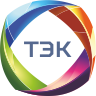 Автономная некоммерческая организация профессионального образования«Технико-экономический колледж»Профессия				                          ДОПУСК К ЗАЩИТЕ:38.01.02 Продавец, контролер-кассир         Приказ № ____________                                                                         от «____» ______202__гВЫПУСКНАЯ КВАЛИФИКАЦИОННАЯ РАБОТАТема: «								 				_________________________________________________________________»Обучающийся 		 			                            / _______________ /                                                                Ф. И. О.	                                                                           подписьРуководитель 		 				           	             /________________ /                                                                   Ф. И. О.	                                                             подписьДата представления работы «____» ______________ 202__г.Подольск 202__ г.Приложение 3                                                                                                  Форма задания на выполнение ВКРАвтономная некоммерческая организация профессионального образования«Технико-экономический колледж»ЗАДАНИЕна выполнение выпускной квалификационной работыОбучающийся_______________________________________________________________                                                Фамилия, имя, отчествоФорма обучения  __________очная___________ ,  группа  ________________________                                           очная/заочная/очно-заочнаяПрофессия	38.01.02 Продавец, контролер-кассир				       	_                                                                                                                 код, наименование1. Тема ________________________________________________________________________________________________________________________________________________________________________________________________________________________________2. Дата выдачи темы «_____» ______________202__г.3. Содержание работыРаздел 1.	Письменная экзаменационная работа					Раздел 2.	Выпускная практическая квалификационная работа	 				           									 		 4. Срок представления обучающимся законченной ВКР:«___» _____________ 202__г.Руководитель  								 			 Ф.И.О., должность, подписьОбучающийся		           /							 	                       	                подпись                                                      И.О. ФамилияПриложение 4                                                                               Форма календарного плана выполнения ВКРКалендарный план выполнения выпускной квалификационной работыОбучающийся     ________________            							                                                                                                                                                                                           подпись                                                      И.О. ФамилияРуководитель     ________________            							                                                                                                                                                                                      подпись                                                      И.О. Фамилия
Приложение5                                                                                                                   Форма содержания ВКРСОДЕРЖАНИЕПриложение 6                                                                                                                              Форма введенияВВЕДЕНИЕТема «Название темы» актуальна …Цель написания выпускной квалификационной работы заключается в …Для выполнения поставленной цели были решены задачи:3-5 задач.Предмет исследования - …Объектом исследования служит ...Источники написания выпускной квалификационной работы: учебники, база Интернет, периодическая печать, …Методы, применяемые в выпускной квалификационной работе: анализ, сравнение, классификация, исследование.Содержание выпускной квалификационной работы содержит введение, два раздела, заключение, список использованных источников и приложение. Раздел 1 ВКР включает письменную экзаменационную работу. Раздел 2 - выпускная практическая квалификационная работа.Приложение 7                                                                                   Форма списка использованных источниковСПИСОК ИСПОЛЬЗОВАННЫХ ИСТОЧНИКОВКонституция Российской Федерации (принята всенародным голосованием 12.12.1993) (послед. редакция) Всеобщая декларация прав и свобод человека: Принята Генеральной Ассамблеей ООН 10.12.1948 // РГ. 05.04.1995. № 67.Гражданский кодекс Российской Федерации (часть первая) от 30.11.1994 № 51-ФЗ // СЗ РФ. 05.12.1994. № 32. Ст. 3301 (с последующими изменениями).Гражданский кодекс Российской Федерации (часть вторая) от 26.01.1996 № 14-ФЗ // СЗ РФ. 29.01.1996. № 5. Ст. 410 (с последующими изменениями).Гражданский процессуальный кодекс Российской Федерации от 14.11.2002 № 138-ФЗ // СЗ РФ. 18.11.2002. № 46. Ст. 4532.Трудовой кодекс Российской Федераций от 30.12.2001 № 197-ФЗ // СЗ РФ. 07.01.2002. № 1. Ст. 3.О внесении изменений в отдельные законодательные акты Российской Федерации и признании утратившими силу отдельных законодательных актов (положений законодательных актов) Российской Федерации в связи с принятием Федерального закона «О внесении изменений в части первую и вторую Налогового кодекса Российской Федерации в связи с передачей налоговым органам полномочий по администрированию страховых взносов на обязательное пенсионное, социальное и медицинское страхование»: Федеральный закон от 03.07.2016 № 250-ФЗ // СЗ РФ. 04.07.2016. № 27 (Часть I). Ст. 4183.Васюкова, А. Т.  Товароведение пищевых продуктов в 2 ч. Часть 1 [Электронный ресурс]: учебник для вузов / А. Т. Васюкова, Н. М. Варварина. — М.: Юрайт, 2022. — 241 с. —ISBN 978-5-534-14087-3. —URL: https://urait.ru/bcode/496629 (дата обращения: 21.02.2022).Васюкова, А. Т.  Товароведение пищевых продуктов в 2 ч. Часть 2 [Электронный ресурс]: учебник для вузов / А. Т. Васюкова, Н. М. Варварина. — М.: Юрайт, 2022. — 330 с. — (Высшее образование). — ISBN 978-5-534-14787-2. — URL: https://urait.ru/bcode/497169 Гаврилов, Л. П.  Организация коммерческой деятельности: электронная коммерция [Электронный ресурс]: учебное пособие для среднего профессионального образования / Л. П. Гаврилов. — 3-е изд., доп. — М.: Юрайт, 2022. — 477 с. — (Профессиональное образование). —URL: https://urait.ru/bcode/494509Калачев, С. Л.  Теоретические основы товароведения и экспертизы [Электронный ресурс]: учебник для среднего профессионального образования / С. Л. Калачев. — 2-е изд., перераб. и доп. — М.: Юрайт, 2022. — 478 с. — (Профессиональное образование). — ISBN 978-5-534-12041-7. — URL: https://urait.ru/bcode/491121 Колобов, С. В. Товароведение и экспертиза плодов и овощей [Электронный ресурс]:  учебное пособие / С. В. Колобов, О. В. Памбухчиянц. — 2-е изд. — М.: Дашков и К, 2018. — 397 c. — ISBN 978-5-394-02300-2. — URL: https://www.iprbookshop.ru/85722.htmlЛифиц, И. М.  Товарный менеджмент [Электронный ресурс]: учебник для среднего профессионального образования / И. М. Лифиц, Ф. А. Жукова, М. А. Николаева. — М.: Юрайт, 2022. — 405 с. — (Профессиональное образование). — ISBN 978-5-534-15276-0. — URL: https://urait.ru/bcode/491545 Лифиц И.М. Теоретические основы товароведения [Текст]: учебник для СПО. – М.: КНОРУС, 2018. Макарова, Н. В. Товароведение продовольственных товаров и продукции общественного питания [Электронный ресурс]: учебное пособие для СПО / Н. В. Макарова, Т. О. Быкова. — Саратов: Профобразование, 2021. — 184 c. — ISBN 978-5-4488-1265-1. — URL: https://www.iprbookshop.ru/106865.htmlОтосина В.Н. Организация и проведение экспертизы и о оценки качества товаров [Текст]: учебное пособие для СПО. – М.: КНОРУС, 2019. — 130 c.Пилипенко, Т. В. Товароведение и экспертиза молока и молочных продуктов. Молоко и сливки. Молочные консервы. Масло из коровьего молока. Мороженое. Ч.1[Электронный ресурс]: учебное пособие / Т. В. Пилипенко, Л. П. Нилова. — СПб.: Троицкий мост, 2020. — 130 c. — ISBN 978-5-4377-0142-3. —URL: https://www.iprbookshop.ru/89202.htmlТехнология переработки и товароведение продукции рыбоводства [Электронный ресурс]: учебно-методическое пособие / составители В. Г. Боднарчук, А. А. Ходусов, А. А. Покотило. — 4-е изд. — Ставрополь: Ставропольский государственный аграрный университет, 2020. — 128 c. —URL: https://www.iprbookshop.ru/109407.htmlИнформационный портал о товарах и производителях [Электронный ресурс] – Режим доступа: http://www.tovaroved.org Товароведение и экспертиза продовольственных, непродовольственных товаров [Электронный ресурс] – Режим доступа: http://www.znaytovar.ruИнформационно-справочная система «Гарант» [Электронный ресурс]. – https://garant.ru Википедия [Электронный ресурс]. - https://ru.wikipedia.org/КонсультантПлюс [Электронный ресурс]. - http://www.consultant.ru/ …25. Приложение 8                                                                                                        Форма последнего листа ВКРАвтономная некоммерческая организация профессионального образования«Технико-экономический колледж»ПОСЛЕДНИЙ ЛИСТ ВЫПУСКНОЙ КВАЛИФИКАЦИОННОЙ РАБОТЫРабота выполнена мной совершенно самостоятельно. Все использованные в работе материалы и концепции из опубликованной научной литературы и других источников имеют ссылки на них.__________________                   датаОбучающийся	 ________________________   ______________________________________________                                                           подпись                                                        И.О. ФамилияПриложение 9Образец отчета об антиплагиате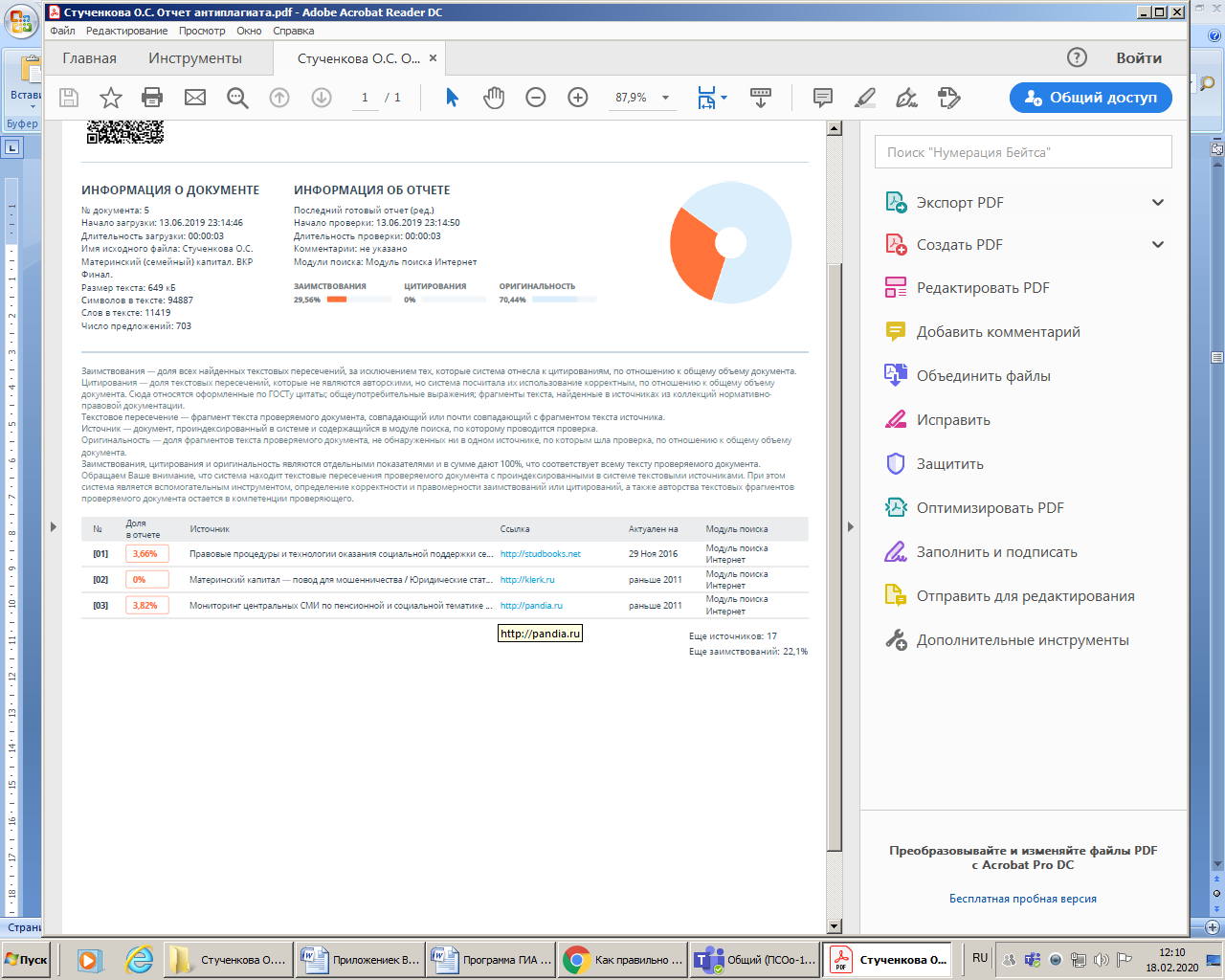 Приложение 10                                                                                                                      Форма отзыва на ВКРАвтономная некоммерческая организация профессионального образования«Технико-экономический колледж»ОТЗЫВна выпускную квалификационную работуОбучающегося ______________________________________________________________            Фамилия, Имя, Отчество_____________________________________________________________________________на тему:  «____________________________________________________________________________________________________________________________________________________________________________________________________________________________»1. Актуальность и практическая значимость темы: _______________________________________________________________________________________________________________________________________________________________________________________________________________________________________________________________________________________________________________________________________________2. Логическая последовательность:_________________________________________________________________________________________________________________________________________________________________________________________________________________________________________________________________________________3. Аргументированность и конкретность выводов и предложений: __________________________________________________________________________________________________________________________________________________________________________________________________________________________________________________4. Правильное использование научных/профессиональных терминов и понятий в контексте проблемы:________________________________________________________________________________________________________________________________________________________________________________________________________5. Уровень использования различных видов литературных источников:______________________________________________________________________________________________________________________________________________________________________________________________________________________________________________6. Качество оформления ВКР, качество таблиц, иллюстраций:_______________________________________________________________________________________________________________________________________________________________________________________________________________________________________________________7. Уровень самостоятельности при работе над темой ВКР: ____________________ _______________________________________________________________________________________________________________________________________________________________________________________________________________________________________8. Недостатки работы: _________________________________________________________________________________________________________________________________________________________________________________________________________________9. ВКР соответствует/не соответствует требованиям, предъявляемым к ВКР, и может/не может быть рекомендована к защите на заседании Государственной экзаменационной комиссии (нужное подчеркнуть).10. Обучающийся ___________________________________________________________                                                                     Фамилия, Имя, Отчество_____________________________________________________________________________заслуживает присвоения ему (ей) квалификации _продавец продовольственных товаров - продавец непродовольственных товаров - контролер-кассир _по профессии __38.01.02 Продавец, контролер-кассир________________________Руководитель ВКР  __________________________________________________________				            Фамилия, И., О._____________________________________________________________________________«___» ____________202__ г.	                                                                                                                                               ______________________________                                                                                                       подпись руководителя ВКРПриложение 11                                                                                                                  Форма рецензии на ВКРРЕЦЕНЗИЯна выпускную квалификационную работуОбучающегося ______________________________________________________________            Фамилия, Имя, Отчество_____________________________________________________________________________на тему:  «____________________________________________________________________________________________________________________________________________________________________________________________________________________________»1. Актуальность и практическая значимость темы: _______________________________________________________________________________________________________________________________________________________________________________________________________________________________________________________________________________________________________________________________________________2. Логическая последовательность:_________________________________________________________________________________________________________________________________________________________________________________________________________________________________________________________________________________3. Аргументированность и конкретность выводов и предложений: __________________________________________________________________________________________________________________________________________________________________________________________________________________________________________________4. Правильное использование научных/профессиональных терминов и понятий в контексте проблемы:_____________________________________________________________________________________________________________________________________________________________________________________________________________________________________________________________________________________5. Уровень использования различных видов литературных источников:______________________________________________________________________________________________________________________________________________________________________________________________________________________________________________6. Качество оформления ВКР, качество таблиц, иллюстраций:________________________________________________________________________________________________________________________________________________________________________________________________________________________________________________________7. Уровень самостоятельности при работе над темой ВКР: ____________________ _______________________________________________________________________________________________________________________________________________________________________________________________________________________________________8. Недостатки работы: ______________________________________________________________________________________________________________________________________________________________________________________________________________________________________________________________________________________________9. Рекомендуемая оценка: ___________________________________________________Рецензент ___________________________________________________________________			 подпись, И., О., Фамилия, ученая степень, звание, место работы, должность_____________________________________________________________________________«___» ____________202__ г.	                                                   №Этапы подготовки и проведения ГИА1. Подбор и анализ материалов для подготовки ВКР в период производственной практики2.Выполнение ВКР3.Оценка качества выполнения ВКР:- нормоконтроль,- защита ВКР по графикуЭтап выполненияСодержание выполненияПодготовкаСбор, изучение и систематизация исходной информации, необходимой для разработки темы работыРазработкаРешение комплекса профессиональных задач в соответствии с темой и заданием ВКРОформлениеОформление всех составных частей ВКР в соответствии с критериями, установленными заданием и требованиямиСмысловые отношенияИспользуемые языковые средства1. Последовательность развития мыслиПрежде всего, во-первых, во-вторых, значит, итак, и т.п.2. Противоречивые   отношенияОднако, между тем, в то время как, тем не менее3. Причинно-следственные отношенияСледовательно, этому, сообразно с этим, вследствие этого, кроме того, к тому же и т.д.4. Переход от одной мысли к другойРассмотрим, прежде чем перейти к…, остановимся на …, рассмотрев, перейдем к…, необходимо остановиться на …5. Итог, выводИтак, таким образом, в заключение отметим, сказанное позволяет сделать вывод. Подводя итоги, следует сказать…№п/пНазвание раздела работыСроквыполненияОтметка овыполнении1.Письменная экзаменационная работа2.Выпускная практическая квалификационная работа3.Прохождение нормоконтроляВведение 5Раздел 1. Письменная экзаменационная работа71.1. Сущность, виды и классификация …71.2. Требования к …121.3. Методика определения…18Раздел 2. Выпускная практическая квалификационная работа222.1. Общая характеристика предприятия ООО «…»222.2. Анализ……262.3. При необходимости32Заключение39Список использованных источников42Приложение45